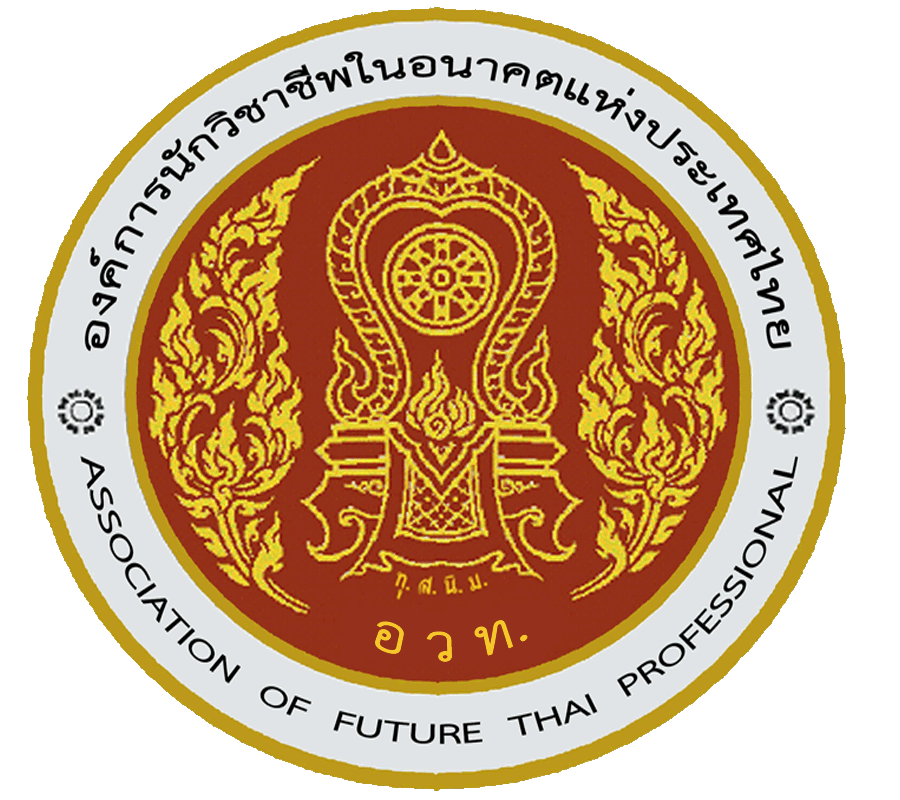 แบบสรุปการประเมินผลกิจกรรมชมรมวิชาชีพชมรมวิชาชีพ...........................................ภาคเรียนที่………..ปีการศึกษา...........................ระบบการเรียน  (   ) ชั้นเรียนปกติ   (   ) นอกชั้นเรียนปกติลงชื่อ.......................................................................นายทะเบียน ชมรม	วิชาชีพ		ลงชื่อ...................................................................ครูที่ปรึกษาชมรมวิชาชีพลงชื่อ.......................................................................ประธาน ชมรมวิชาชีพ		ลงชื่อ..........................................................ประธานกรรมการประเมินผลลำดับชื่อ – สกุลสมาชิกแผนกชั้น / กลุ่มกิจกรรมหน้าเสาธงกิจกรรมของชมรมกิจกรรมวิทยาลัยบันทึกพิเศษผลการประเมินผลการประเมินลำดับชื่อ – สกุลสมาชิกแผนกชั้น / กลุ่ม(     )  บันทึกการเข้าร่วมกิจกรรมของชมรม(     )  หนังสือรับรองการเข้าร่วมกิจกรรม  จากหน่วยงานสังกัดหรือหน่วยงานอื่น ๆ(     )  บันทึกการเข้าร่วมกิจกรรมของชมรม(     )  หนังสือรับรองการเข้าร่วมกิจกรรม  จากหน่วยงานสังกัดหรือหน่วยงานอื่น ๆ(     )  บันทึกการเข้าร่วมกิจกรรมของชมรม(     )  หนังสือรับรองการเข้าร่วมกิจกรรม  จากหน่วยงานสังกัดหรือหน่วยงานอื่น ๆผ.มผ.